Самусенко Зинаида Егоровна МБОУ школа с. Анучино Приморского краяУчитель начальных классовУстный журнал «Маршалы Победы»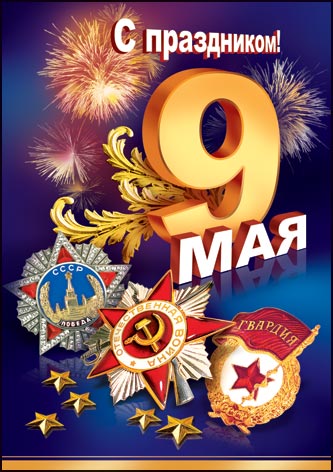 Цели:Развитие интереса к историческому прошлому нашей страны через изучение событий Великой Отечественной войны;Воспитание чувства патриотизма и гражданственности;Воспитание чувства гражданского долга и чувства благодарности к погибшим в годы Великой Отечественной войны и выжившим ветеранам и людям старшего поколения.На мероприятие приглашаются ветераны                               Ход занятияЗвучит песня «День победы»Ученик читает стихотворениеКак бы ни был тот день далек,Мы о нем никогда не забудем.Кто вернулся, а кто не смог,Заслонив Отчизну грудью.Мы всю жизнь перед вами в долгу,Неоплатном, невосполнимом,Все редеет в вашем полку...Время, время неумолимо.Пусть оно свой замедлит бегИ позволит вам насладитьсяШиротою равнин и рек —Всем, за что приходилось биться:И щедростью вольной земли,И простором березовых рощ,Где поют по утрам соловьи,Где рассвет несказанно хорош!И наивной верой в добро,И на чудо святой надеждой,И весенних дождей серебром,И золотом осени нежной.Вступительное слово 70 дет назад закончилась Великая Отечественная война. Долгие и страшные 4 года пережил наш народ. Все от мала до велика встали на защиту своего Отечества. Главные победители – это русские воины, которые не жалели своих жизней, чтобы отстоять мир на земле.  Мы помним и чтим русского солдата – победителя.	Сегодня мы поговорим с вами о великих полководцах Великой Отечественной – Маршалах Победы.Полководцы России: А. Невский, А Суворов, М. Кутузов – беседа (слайд презентация)Ученик читает стих «Песня смелых»Стелются черные тучи,
Молнии в небе снуют.
В облаке пыли летучей
Трубы тревогу поют.
С бандой фашистов сразиться
Смелых Отчизна зовет.
Смелого пуля боится,
Смелого штык не берет.
Ринулись ввысь самолеты,
Двинулся танковый строй.
С песней пехотные роты
Вышли за Родину в бой.
Песня — крылатая птица — 
Смелых скликает в поход.
Смелого пуля боится,
Смелого штык не берет.
Славой бессмертной покроем
В битвах свои имена.
Только отважным героям
Радость победы дана.
Смелый к победе стремится,
Смелым дорога вперед.
Смелого пуля боится,
Смелого штык не берет.  Чтение высказывания Маршала Василевского«Понятие «полководец» является не просто красивым званием для военачальника или данью прошлому. 	Оно отражает специфику ведения вооруженной борьбы, показывает, то в её ходе и исходе играют большую роль одаренные и волевые военачальники. 	Звание «полководец» – это своего рода общенациональное признание военных заслуг военачальника, его умения руководить войсками в битвах и сражениях, его выдающихся побед на войне» (А.М. Василевский). Рассказ о полководцах Великой Отечественной (слайд презентация)Ведущий	 - Сегодня на страничках нашего журнала вы прочитаете великие имена, узнаете о полководцах, которые привели наших воинов к Победе.К. ЖуковИ. КоневК. РокоссовскийГоворовФ. Толбухин7. Страничка «Тот герой, кто за Родину горой» (слайд презентация)Чтение и анализ пословиц о защите Родины.8.Викторина «Что мы знаем о Великой Отечественной войне?»ЗагадкиСтоят три старушки:Вздохнут да охнут,Вблизи все люди глохнут.  (Пушки) Летит ворон, весь окован, кого клюнет, тому смерть. (Пуля) Не пчела, не шмель, а жужжит,Неподвижно крыло, а летит.  (Самолет) Что общего между деревом и винтовкой?  (Ствол) На пушку не похоже,А палит, дай боже. (Миномет)Ползет черепаха – стальная рубаха.Враг в овраг, черепаха – куда враг.    (Танк)Летит – лается, Упадет – рассыпается.   (Снаряд)Герои Родины1. Одним из первых героев ВОВ стал бесстрашный летчик, совершивший «огненный таран». Он направил горящий самолет на вражескую автоколонну. Произошло это на 5-й день войны.  (Гастелло)2. Бессмертный подвиг летчика положен в основу художественного произведения советского писателя. Лишившись после ранения ног, этот пилот вернулся в строй и сбил еще 11 вражеских самолетов.  (А.П.Маресьев)3. В бою за деревню Чернушки 23 февраля 1943г. Рядовой солдат закрыл своим телом амбразуру вражеского дзота.  (А.Матросов)Ученик читает стихотворениеКуда б ни шёл, ни ехал ты...Михаил ИсаковскийКуда б ни шёл, ни ехал ты,
Но здесь остановись,
Могиле этой дорогой
Всем сердцем поклонись.
Кто б ни был ты — рыбак,
шахтёр,
Учёный иль пастух, —
Навек запомни: здесь лежит
Твой самый лучший друг.
И для тебя, и для меня
Он сделал все, что мог:
Себя в бою не пожалел,
А Родину сберёг.«Вопрос – ответ»1.  Первый из военачальников, удостоенный высшего военного ордена СССР – Победы. (Г.К.Жуков)2.  Как  ласково называлось новое секретное оружие нашей армии?  («Катюша»)3. Назовите верховного главнокомандующего советских войск в великой Отечественной войне? (И.В.Сталин)4. Какой город страны героически выстоял, находясь в блокаде?(Ленинград)Итог занятияУченики читают стихи1 ученикОсобый праздник, День Победы,
Пропитан кровью, болью ран,
День памяти о том, как деды
Ковали будущее нам.        2 ученик

С волненьем в сердце мы поздравим
Вас, дорогой наш ветеран!
Желаем здравья без печали,
Тепла и пониманья Вам!      3 ученикДорогие ветераны!
Вас сегодня поздравляем,
И в великий День Победы
Всего доброго желаем!
Вам желаем мы здоровья,
Долгих лет, счастливой жизни!
Вы всё это заслужили
Своей верностью Отчизне.
3. Звучит песня – караоке (Поют все присутствующие)Слова Н. Мазанова муз. Найли Мухамеджановой «Главный праздник»Ветеранам дети дарят цветы.